类标准要求。5#-6#主要为工业噪声和交通噪声，昼间噪声监测值为 59.6-58.7 dB（A），夜间噪声监测值为 57.1-59.7 dB（A），昼间噪声符合《工业企业厂界环境噪声排放标准》（GB12348-2008）2 类标准要求，夜间噪声不符合《工业企业厂界环境噪声排放标准》（GB12348-2008）2 类标准要求，最大超标值为 4.7 dB（A）， 主要是交通噪声引起的。表 7 环境管理检查结果表 8 环评批复落实情况表 9 验收结论及建议9.1 验收检测结论受仁和堂药业有限公司的委托，山东城控检测技术有限公司于 2019 年 4 月11 日-5 月 1 日对《仁和堂药业有限公司医药工业园--制剂建设项目》进行了竣工环境保护验收检测工作。山东城控检测技术有限公司对该项目废气、废水、噪声进行了现场检测，查阅了建设单位提供的相关资料并对整个工程进行了实地勘查，结论如下：“三同时”执行情况该企业按 “三同时”制度要求，落实了环保工程，保证了污染治理设施与主体工程同时设计、施工、投产使用，并由环境管理领导负责该项目的环境管理工作，确保了各项环保设施的正常运行。废气验收监测期间，本项目厂界无组织非甲烷总烃浓度最大值为 2.99mg/m3，无组织颗粒物浓度最大值为 0.352mg/m3，本项目厂界无组织非甲烷总烃浓度最大值为 2.99mg/m3，无组织颗粒物浓度最大值为 0.352mg/m3，满足《大气污染物综合排放标准》（GB16297-1996）中表 1 无组织排放限值要求（非甲烷总烃：4.0mg/m3，颗粒物：1.0 mg/m3）；有组织颗粒物最大值为  6.7mg/m3，满足《山东省区域性大气污染物综合排放标准》（DB37/2376-2013）中表 2 有组织排放限值要求（颗粒物：20.0mg/m3）；锅炉废气颗粒物最大值为 5.19mg/m3，排放速率 1.90×10 -2kg/h，SO2 未检出，NOX 最大值为 58mg/m3，排放速率 2.07×10 -1kg/h，烟气黑度未检出， 锅炉废气满足《山东省锅炉大气污染物排放标准》（DB37/2374-2018）标准要求。9.1.2 废水本项目污水总排口废水的 PH 为 7.19—7.81，CODcr 浓度最大值为 96mg/L，BOD5 浓度最大值为  95mg/L，SS  浓度最大值为  20mg/L，硫化物浓度最大值为0.869mg/L，总氮浓度最大值为 21.2mg/L，氨氮浓度最大值为 6.05mg/L，总磷浓度最大值为 0.84mg/L，全盐量浓度最大值为 45mg/L，色度最大值为 45 倍，挥发酚未检出。综上，本项目废水经污水处理站处理后可以满足《污水排入城市下水道水质标准》（GB/T31962-2015）A 等级标准。噪声通过现场调查，该项目企业夜间不生产。监测结果表明，厂界昼间噪声源主要为空压机、风机、粉碎机、筛分机、压片机、水泵等设备运行时产生的噪声。东、南、西厂界昼间噪声监测值为 59.6-58.7 dB（A），48.9-59.3 dB（A），夜间噪声监测值为 46.9-49.7 dB（A），昼夜噪声符合《工业企业厂界环境噪声排放标准》（GB12348-2008）2 类标准要求。北厂界昼间噪声监测值为 59.6-58.7 dB（A）， 夜间噪声监测值为 57.1-59.7 dB（A），昼间噪声符合《工业企业厂界环境噪声排放标准》（GB12348-2008）2 类标准要求，夜间噪声不符合《工业企业厂界环境噪声排放标准》（GB12348-2008）2 类标准要求，最大超标值为 4.7 dB（A）， 主要是交通噪声引起的。固废经现场勘查，①过筛、制粒、整粒、压片、胶囊填充、颗粒填充产生的不合格品，收集回用作原料；②制粒、干燥收集的粉尘，回用作原料；③包衣除尘器收集的粉尘，主要为滑石粉，收集后外卖作原料；④内包装产生的尾料，回用作原料；⑤内外包装产生的废弃包装物，外卖废品收购站；⑥粉碎、压片等工序除尘器收集的粉尘，回用作原料；⑦检验产生的不合格品、废弃的原料内包装分别属危险废物 HW02 医药和其他废物 HW49 其他废物，收集后委托山东元泰环保科技有限公司处置。⑧生活垃圾由环卫部门定期清运。综上，根据现场勘查和监测结果，项目产生的一般固废和危险废物妥善处置。9.1.4 小 结本项目基本落实了环评审批意见要求，满足竣工验收的条件。9.2 建 议（1）做好生产运行管理，加强日常环保管理与监督，确保“三废”稳定达标排放。（2）严格执行环保整治方案中的相关治理措施，有效保护环境安全。（3）加强应急预案的学习与演练，提高应急响应能力，降低环境事故风险。（4）落实《危险废物贮存污染控制标准》（GB18597-2001）及其修改单标准要求。附图一：项目地理位置图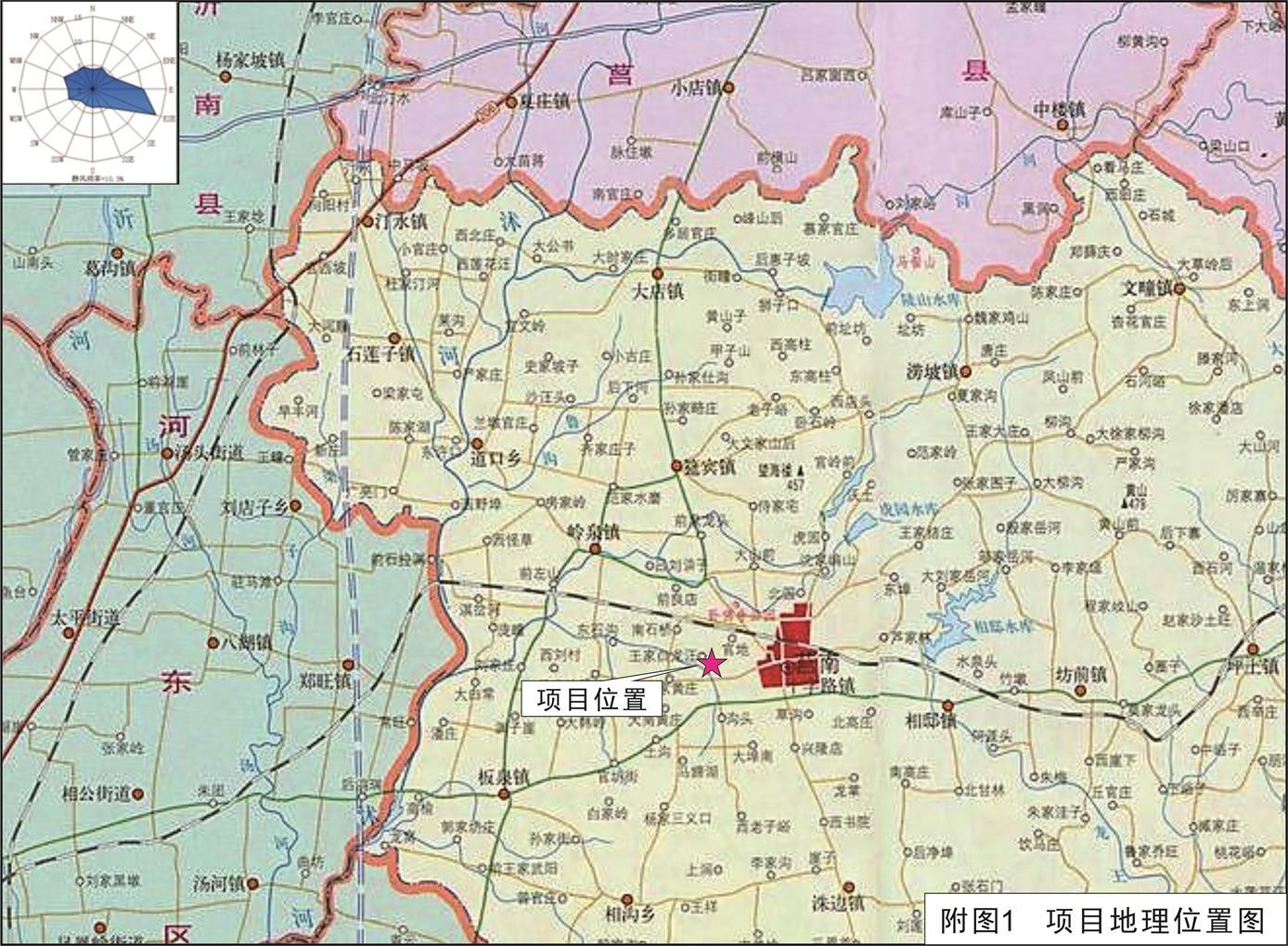 附图二：项目车间平面布置图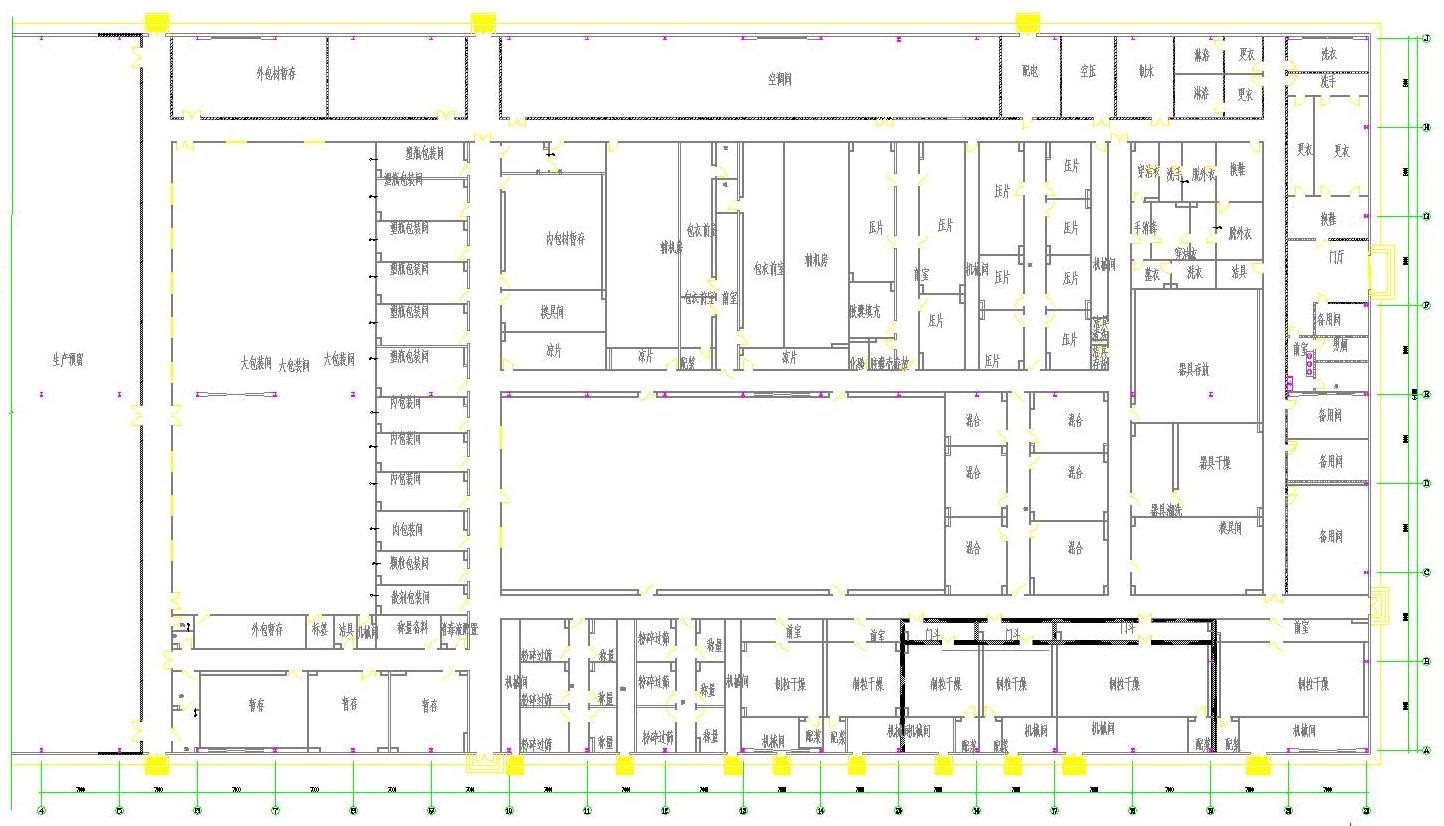 附图三：项目所在位置与厂区关系图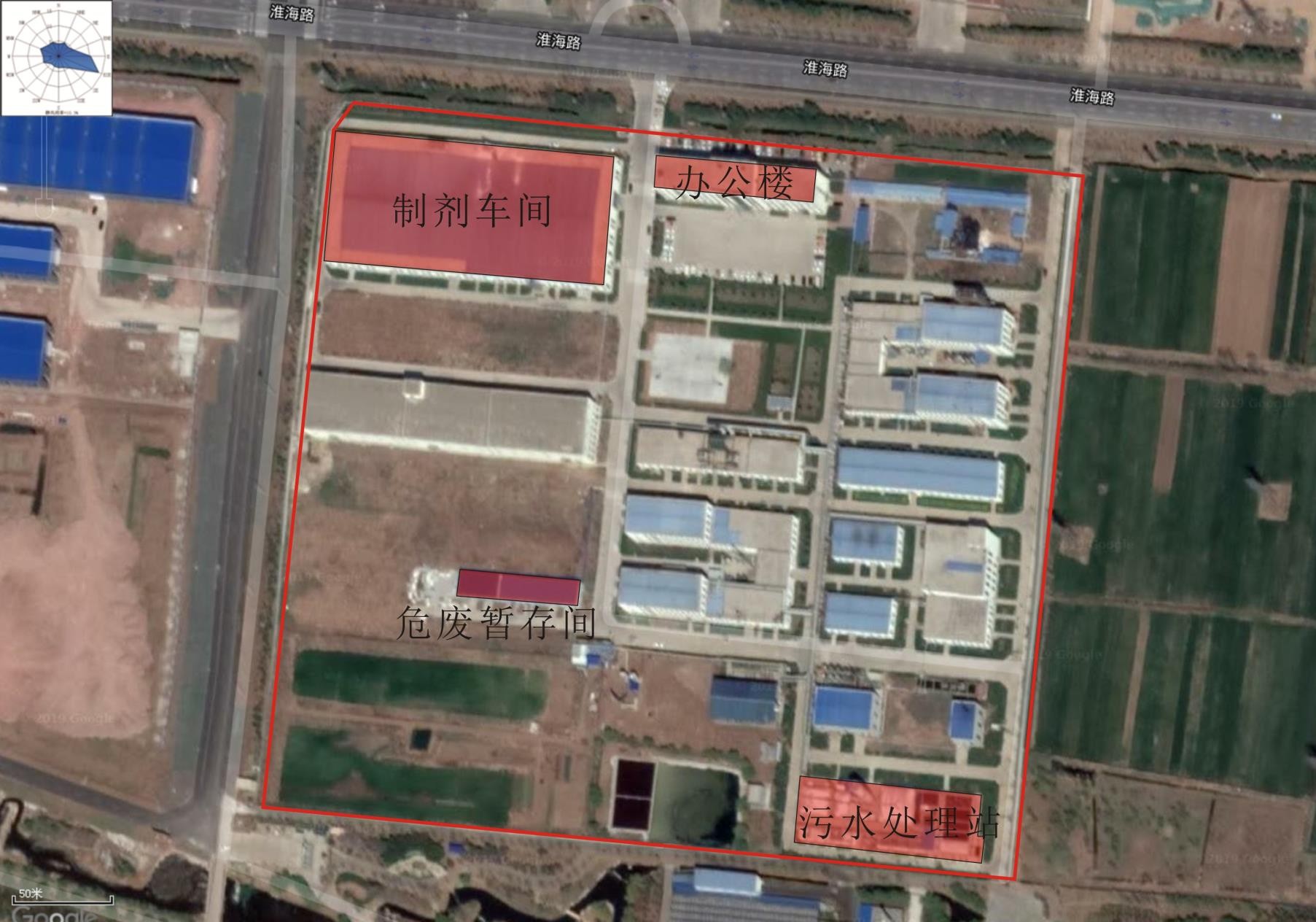 附图三：项目敏感目标图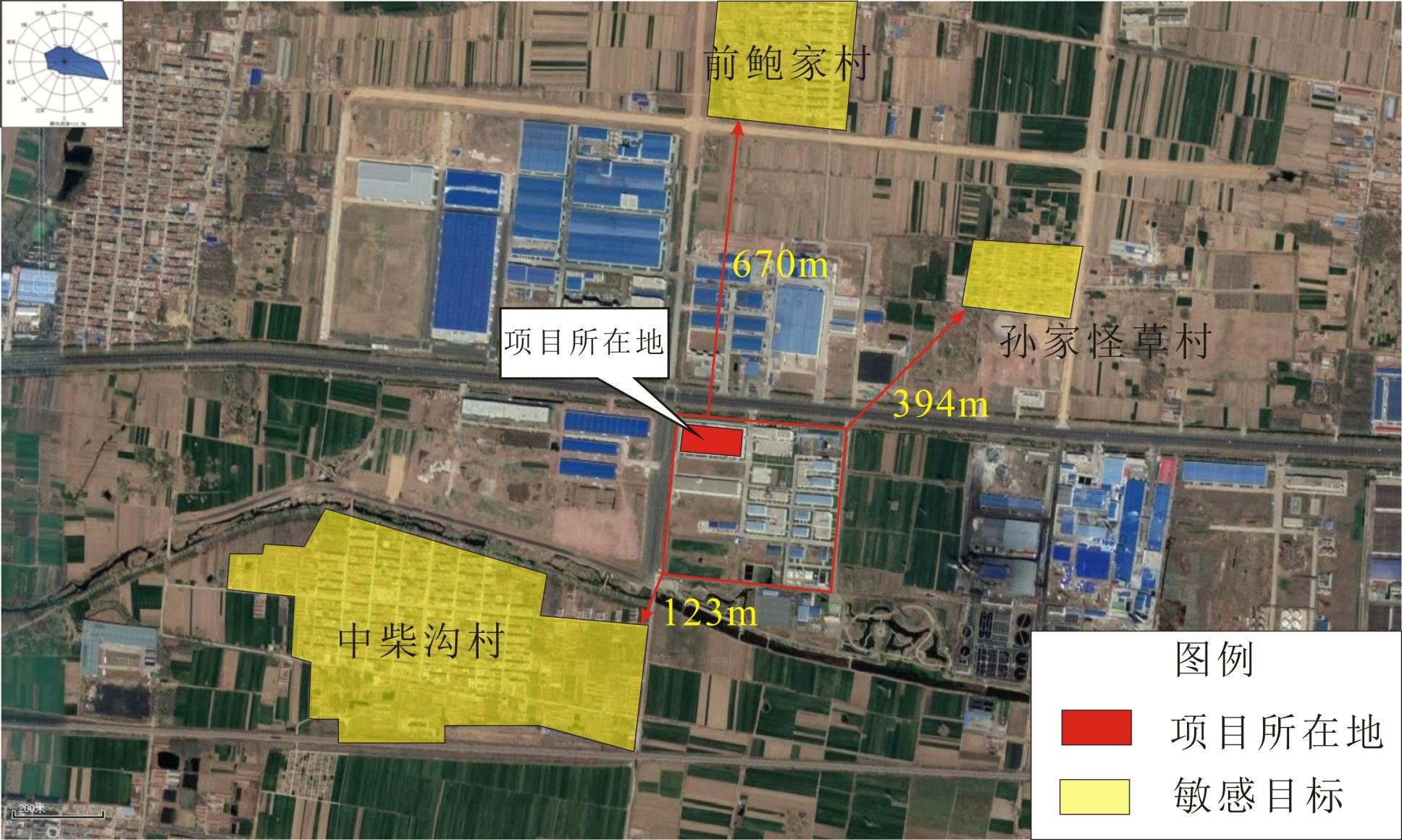 表 6-8	无组织废气监测结果	单位：mg/m3表 6-9	有组织颗粒物监测结果表 6-8	无组织废气监测结果	单位：mg/m3表 6-9	有组织颗粒物监测结果表 6-8	无组织废气监测结果	单位：mg/m3表 6-9	有组织颗粒物监测结果表 6-8	无组织废气监测结果	单位：mg/m3表 6-9	有组织颗粒物监测结果表 6-8	无组织废气监测结果	单位：mg/m3表 6-9	有组织颗粒物监测结果表 6-8	无组织废气监测结果	单位：mg/m3表 6-9	有组织颗粒物监测结果表 6-8	无组织废气监测结果	单位：mg/m3表 6-9	有组织颗粒物监测结果表 6-8	无组织废气监测结果	单位：mg/m3表 6-9	有组织颗粒物监测结果表 6-8	无组织废气监测结果	单位：mg/m3表 6-9	有组织颗粒物监测结果表 6-8	无组织废气监测结果	单位：mg/m3表 6-9	有组织颗粒物监测结果检测结果检测结果检测结果检测结果检测结果检测结果检测结果检测结果采样点位检测项目第 1 次第 2 次第 3 次第 1 次第 2 次第 3 次1#废气排气筒出口检测时间2019.04.302019.04.302019.04.302019.05.012019.05.012019.05.011#废气排气筒出口废气温度（℃）2525252423241#废气排气筒出口湿度（%）2.42.42.42.52.52.51#废气排气筒出口风量（m3/h）4.92×1034.92×1034.92×1035.15×1035.20×1035.02×1031#废气排气筒出口流速（m/s）7.87.87.88.28.38.01#废气排气筒出口排放速率（kg/h）0.0290.0180.0220.0350.0290.0221#废气排气筒出口颗粒物（mg/m3）5.93.64.56.75.54.32#废气排气筒出口检测时间2019.04.132019.04.132019.04.132019.04.142019.04.142019.04.142#废气排气筒出口废气温度（℃）3638373629382#废气排气筒出口湿度（%）2.72.72.72.52.52.52#废气排气筒出口风量（m3/h）6.39×1036.60×1036.82×1036.94×1036.95×1036.59×1032#废气排气筒出口流速（m/s）10.510.911.211.311.010.72#废气排气筒出口排放速率（kg/h）0.0370.0370.0380.0360.0340.0392#废气排气筒出口颗粒物（mg/m3）5.835.645.535.214.835.913#废气排气筒出口检测时间2019.04.132019.04.132019.04.132019.04.142019.04.142019.04.143#废气排气筒出口废气温度（℃）2122222423253#废气排气筒出口湿度（%）3.23.23.23.33.33.33#废气排气筒出口风量（m3/h）6.00×1036.07×1036.22×1036.24×1036.25×1036.26×1033#废气排气筒出口流速（m/s）9.49.69.89.99.910.03#废气排气筒出口排放速率（kg/h）0.0360.0370.0320.0340.0260.0343#废气排气筒出口颗粒物（mg/m3）6.016.135.115.524.235.444#废气排气筒出口检测时间2019.04.132019.04.132019.04.132019.04.142019.04.142019.04.144#废气排气筒出口废气温度（℃）3738323737374#废气排气筒出口湿度（%）2.72.72.52.72.82.74#废气排气筒出口风量（m3/h）5.60×1034.98×1035.36×1035.55×1035.74×1035.30×1034#废气排气筒出口流速（m/s）11.310.18.69.09.48.6排放速率（kg/h）排放速率（kg/h）排放速率（kg/h）0.0280.0280.0280.0280.0210.0210.0320.0350.0310.031颗粒物（mg/m3）颗粒物（mg/m3）颗粒物（mg/m3）4.934.935.665.663.843.845.816.035.785.785#废气排气筒出口5#废气排气筒出口检测时间检测时间检测时间2019.04.152019.04.152019.04.152019.04.152019.04.152019.04.152019.04.162019.04.162019.04.162019.04.165#废气排气筒出口5#废气排气筒出口废气温度（℃）废气温度（℃）废气温度（℃）373738383535343434345#废气排气筒出口5#废气排气筒出口湿度（%）湿度（%）湿度（%）2.72.72.72.72.72.72.92.92.92.95#废气排气筒出口5#废气排气筒出口风量（m3/h）风量（m3/h）风量（m3/h）7.72×1037.72×1036.39×1036.39×1037.64×1037.64×1038.48×1037.51×1037.04×1037.04×1035#废气排气筒出口5#废气排气筒出口流速（m/s）流速（m/s）流速（m/s）6.56.55.35.36.36.37.06.25.85.85#废气排气筒出口5#废气排气筒出口排放速率（kg/h）排放速率（kg/h）排放速率（kg/h）0.0480.0480.0380.0380.0470.0470.0490.0460.0410.0415#废气排气筒出口5#废气排气筒出口颗粒物（mg/m3）颗粒物（mg/m3）颗粒物（mg/m3）6.226.225.975.976.136.135.796.175.885.88表 6-10 锅炉废气监测结果表 6-10 锅炉废气监测结果表 6-10 锅炉废气监测结果表 6-10 锅炉废气监测结果表 6-10 锅炉废气监测结果表 6-10 锅炉废气监测结果表 6-10 锅炉废气监测结果表 6-10 锅炉废气监测结果表 6-10 锅炉废气监测结果表 6-10 锅炉废气监测结果表 6-10 锅炉废气监测结果表 6-10 锅炉废气监测结果表 6-10 锅炉废气监测结果表 6-10 锅炉废气监测结果表 6-10 锅炉废气监测结果表 6-10 锅炉废气监测结果表 6-10 锅炉废气监测结果检测点位项目名称项目名称检测日期检测频次检测频次检 测 结 果 含氧量（%）检 测 结 果 含氧量（%）烟气标干流量（m3/h）烟气标干流量（m3/h）实测浓度（mg/m3）实测浓度（mg/m3）基准氧含量折算浓度（mg/m3）基准氧含量折算浓度（mg/m3）排放速率（kg/h）排放速率（kg/h）6#燃气锅炉废气净化器出口颗粒物颗粒物2019.04.13第 1 次第 1 次4.474.473.76×10 33.76×10 34.744.745.025.021.78×10 -21.78×10 -26#燃气锅炉废气净化器出口颗粒物颗粒物2019.04.13第 2 次第 2 次4.444.443.87×10 33.87×10 34.914.915.195.191.90×10 -21.90×10 -26#燃气锅炉废气净化器出口颗粒物颗粒物2019.04.13第 3 次第 3 次4.444.443.78×10 33.78×10 33.943.944.164.161.49×10 -21.49×10 -26#燃气锅炉废气净化器出口颗粒物颗粒物2019.04.13平均平均4.454.453.80×10 33.80×10 34.534.534.794.791.72×10 -21.72×10 -26#燃气锅炉废气净化器出口颗粒物颗粒物2019.04.14第 1 次第 1 次4.424.423.90×10 33.90×10 34.374.374.614.611.70×10 -21.70×10 -26#燃气锅炉废气净化器出口颗粒物颗粒物2019.04.14第 2 次第 2 次4.414.413.89×10 33.89×10 33.043.043.213.211.18×10 -21.18×10 -26#燃气锅炉废气净化器出口颗粒物颗粒物2019.04.14第 3 次第 3 次4.414.413.42×10 33.42×10 34.144.144.654.651.42×10 -21.42×10 -26#燃气锅炉废气净化器出口颗粒物颗粒物2019.04.14平均平均4.414.413.74×10 33.74×10 33.853.854.164.161.43×10 -21.43×10 -26#燃气锅炉废气净化器出口SO2SO22019.04.13第 1 次第 1 次4.474.473.76×10 33.76×10 3<2<2<2<23.76×10 -33.76×10 -36#燃气锅炉废气净化器出口SO2SO22019.04.13第 2 次第 2 次4.444.443.87×10 33.87×10 3<2<2<2<23.87×10 -33.87×10 -36#燃气锅炉废气净化器出口SO2SO22019.04.13第 3 次第 3 次4.444.443.78×10 33.78×10 3<2<2<2<23.78×10 -33.78×10 -36#燃气锅炉废气净化器出口SO2SO22019.04.13平均平均4.454.453.80×10 33.80×10 3<2<2<2<23.80×10 -33.80×10 -36#燃气锅炉废气净化器出口SO2SO22019.04.14第 1 次第 1 次4.424.423.90×10 33.90×10 3<2<2<2<23.90×10 33.90×10 36#燃气锅炉废气净化器出口SO2SO22019.04.14第 2 次第 2 次4.414.413.89×10 33.89×10 3<2<2<2<23.89×10 33.89×10 36#燃气锅炉废气净化器出口SO2SO22019.04.14第 3 次第 3 次4.414.413.42×10 33.42×10 3<2<2<2<23.42×1033.42×1036#燃气锅炉废气净化器出口SO2SO22019.04.14平均平均4.414.413.74×10 33.74×10 3<2<2<2<23.74×10 33.74×10 36#燃气锅炉废气净化器出口NOXNOX2019.04.13第 1 次第 1 次4.474.473.76×10 33.76×10 3555558582.07×10 -12.07×10 -16#燃气锅炉废气净化器出口NOXNOX2019.04.13第 2 次第 2 次4.444.443.87×10 33.87×10 3555558582.13×10 -12.13×10 -16#燃气锅炉废气净化器出口NOXNOX2019.04.13第 3 次第 3 次4.444.443.78×10 33.78×10 3555558582.08×10 -12.08×10 -16#燃气锅炉废气净化器出口NOXNOX2019.04.13平均平均4.454.453.80×10 33.80×10 3555558582.09×10 -12.09×10 -16#燃气锅炉废气净化器出口NOXNOX2019.04.14第 1 次第 1 次4.424.423.90×10 33.90×10 3545457572.11×10 -12.11×10 -16#燃气锅炉废气净化器出口NOXNOX2019.04.14第 2 次第 2 次4.414.413.89×10 33.89×10 3545457572.10×10 -12.10×10 -16#燃气锅炉废气净化器出口NOXNOX2019.04.14第 3 次第 3 次4.414.413.42×10 33.42×10 3545457571.83×10 -11.83×10 -16#燃气锅炉废气净化器出口NOXNOX2019.04.14平均平均4.414.413.74×10 33.74×10 3545457572.01×10 -12.01×10 -16#燃气锅炉废气净化器出口烟气黑度（无量纲）烟气黑度（无量纲）2019.04.13第 1 次第 1 次////<1<1////6#燃气锅炉废气净化器出口烟气黑度（无量纲）烟气黑度（无量纲）2019.04.13第 2 次第 2 次////<1<1////6#燃气锅炉废气净化器出口烟气黑度（无量纲）烟气黑度（无量纲）2019.04.13第 3 次第 3 次////<1<1////6#燃气锅炉废气净化器出口烟气黑度（无量纲）烟气黑度（无量纲）2019.04.13平均平均////<1<1////6#燃气锅炉废气净化器出口烟气黑度（无量纲）烟气黑度（无量纲）2019.04.14第 1 次第 1 次////<1<1////6#燃气锅炉废气净化器出口烟气黑度（无量纲）烟气黑度（无量纲）2019.04.14第 2 次第 2 次////<1<1////第 3 次/////<1<1////平均/////<1<1////备注：低于检出限的项目的排放速率按照检出限的一半参与计算。 天然气锅炉出口烟囱高度 15m，烟道截面尺寸 0.4m，烟道截面积 0.1256m2。备注：低于检出限的项目的排放速率按照检出限的一半参与计算。 天然气锅炉出口烟囱高度 15m，烟道截面尺寸 0.4m，烟道截面积 0.1256m2。备注：低于检出限的项目的排放速率按照检出限的一半参与计算。 天然气锅炉出口烟囱高度 15m，烟道截面尺寸 0.4m，烟道截面积 0.1256m2。备注：低于检出限的项目的排放速率按照检出限的一半参与计算。 天然气锅炉出口烟囱高度 15m，烟道截面尺寸 0.4m，烟道截面积 0.1256m2。备注：低于检出限的项目的排放速率按照检出限的一半参与计算。 天然气锅炉出口烟囱高度 15m，烟道截面尺寸 0.4m，烟道截面积 0.1256m2。备注：低于检出限的项目的排放速率按照检出限的一半参与计算。 天然气锅炉出口烟囱高度 15m，烟道截面尺寸 0.4m，烟道截面积 0.1256m2。备注：低于检出限的项目的排放速率按照检出限的一半参与计算。 天然气锅炉出口烟囱高度 15m，烟道截面尺寸 0.4m，烟道截面积 0.1256m2。备注：低于检出限的项目的排放速率按照检出限的一半参与计算。 天然气锅炉出口烟囱高度 15m，烟道截面尺寸 0.4m，烟道截面积 0.1256m2。备注：低于检出限的项目的排放速率按照检出限的一半参与计算。 天然气锅炉出口烟囱高度 15m，烟道截面尺寸 0.4m，烟道截面积 0.1256m2。备注：低于检出限的项目的排放速率按照检出限的一半参与计算。 天然气锅炉出口烟囱高度 15m，烟道截面尺寸 0.4m，烟道截面积 0.1256m2。备注：低于检出限的项目的排放速率按照检出限的一半参与计算。 天然气锅炉出口烟囱高度 15m，烟道截面尺寸 0.4m，烟道截面积 0.1256m2。备注：低于检出限的项目的排放速率按照检出限的一半参与计算。 天然气锅炉出口烟囱高度 15m，烟道截面尺寸 0.4m，烟道截面积 0.1256m2。备注：低于检出限的项目的排放速率按照检出限的一半参与计算。 天然气锅炉出口烟囱高度 15m，烟道截面尺寸 0.4m，烟道截面积 0.1256m2。备注：低于检出限的项目的排放速率按照检出限的一半参与计算。 天然气锅炉出口烟囱高度 15m，烟道截面尺寸 0.4m，烟道截面积 0.1256m2。备注：低于检出限的项目的排放速率按照检出限的一半参与计算。 天然气锅炉出口烟囱高度 15m，烟道截面尺寸 0.4m，烟道截面积 0.1256m2。备注：低于检出限的项目的排放速率按照检出限的一半参与计算。 天然气锅炉出口烟囱高度 15m，烟道截面尺寸 0.4m，烟道截面积 0.1256m2。备注：低于检出限的项目的排放速率按照检出限的一半参与计算。 天然气锅炉出口烟囱高度 15m，烟道截面尺寸 0.4m，烟道截面积 0.1256m2。由监测数据可知：本项目厂界无组织非甲烷总烃浓度最大值为 1.92mg/m3，无组织颗粒物浓度最大值为 0.352mg/m3，满足《大气污染物综合排放标准》（GB16297-1996）中表 2 无组织排放限值要求（非甲烷总烃：4.0mg/m3，颗粒物：1.0 mg/m3）。本项目有组织颗粒物最大值为 6.7mg/m3，排放速率 0.035kg/h，满足《山东省区域性大气污染物综合排放标准》（DB37/2376-2013）中表 2 有组织排放限值要求（颗粒物：20.0mg/m3），排放速率可以满足《大气污染物综合排放标准》（GB16297-1996）排放限值的要求（颗粒物：3.5kg/h）。锅炉废气颗粒物最大值为 5.19mg/m3，排放速率 1.90×10 -2kg/h，SO2 未检出， NOX 最大值为 58mg/m3，排放速率 2.07×10 -1kg/h，烟气黑度未检出，锅炉废气满足《山东省锅炉大气污染物排放标准》（DB37/2374-2018）标准要求。6.3.2 废水2019 年 4 月 17 日至 18 日废水检测结果见表 6-11。6-11	废水监测结果	（PH 无量纲）由监测数据可知：本项目厂界无组织非甲烷总烃浓度最大值为 1.92mg/m3，无组织颗粒物浓度最大值为 0.352mg/m3，满足《大气污染物综合排放标准》（GB16297-1996）中表 2 无组织排放限值要求（非甲烷总烃：4.0mg/m3，颗粒物：1.0 mg/m3）。本项目有组织颗粒物最大值为 6.7mg/m3，排放速率 0.035kg/h，满足《山东省区域性大气污染物综合排放标准》（DB37/2376-2013）中表 2 有组织排放限值要求（颗粒物：20.0mg/m3），排放速率可以满足《大气污染物综合排放标准》（GB16297-1996）排放限值的要求（颗粒物：3.5kg/h）。锅炉废气颗粒物最大值为 5.19mg/m3，排放速率 1.90×10 -2kg/h，SO2 未检出， NOX 最大值为 58mg/m3，排放速率 2.07×10 -1kg/h，烟气黑度未检出，锅炉废气满足《山东省锅炉大气污染物排放标准》（DB37/2374-2018）标准要求。6.3.2 废水2019 年 4 月 17 日至 18 日废水检测结果见表 6-11。6-11	废水监测结果	（PH 无量纲）由监测数据可知：本项目厂界无组织非甲烷总烃浓度最大值为 1.92mg/m3，无组织颗粒物浓度最大值为 0.352mg/m3，满足《大气污染物综合排放标准》（GB16297-1996）中表 2 无组织排放限值要求（非甲烷总烃：4.0mg/m3，颗粒物：1.0 mg/m3）。本项目有组织颗粒物最大值为 6.7mg/m3，排放速率 0.035kg/h，满足《山东省区域性大气污染物综合排放标准》（DB37/2376-2013）中表 2 有组织排放限值要求（颗粒物：20.0mg/m3），排放速率可以满足《大气污染物综合排放标准》（GB16297-1996）排放限值的要求（颗粒物：3.5kg/h）。锅炉废气颗粒物最大值为 5.19mg/m3，排放速率 1.90×10 -2kg/h，SO2 未检出， NOX 最大值为 58mg/m3，排放速率 2.07×10 -1kg/h，烟气黑度未检出，锅炉废气满足《山东省锅炉大气污染物排放标准》（DB37/2374-2018）标准要求。6.3.2 废水2019 年 4 月 17 日至 18 日废水检测结果见表 6-11。6-11	废水监测结果	（PH 无量纲）由监测数据可知：本项目厂界无组织非甲烷总烃浓度最大值为 1.92mg/m3，无组织颗粒物浓度最大值为 0.352mg/m3，满足《大气污染物综合排放标准》（GB16297-1996）中表 2 无组织排放限值要求（非甲烷总烃：4.0mg/m3，颗粒物：1.0 mg/m3）。本项目有组织颗粒物最大值为 6.7mg/m3，排放速率 0.035kg/h，满足《山东省区域性大气污染物综合排放标准》（DB37/2376-2013）中表 2 有组织排放限值要求（颗粒物：20.0mg/m3），排放速率可以满足《大气污染物综合排放标准》（GB16297-1996）排放限值的要求（颗粒物：3.5kg/h）。锅炉废气颗粒物最大值为 5.19mg/m3，排放速率 1.90×10 -2kg/h，SO2 未检出， NOX 最大值为 58mg/m3，排放速率 2.07×10 -1kg/h，烟气黑度未检出，锅炉废气满足《山东省锅炉大气污染物排放标准》（DB37/2374-2018）标准要求。6.3.2 废水2019 年 4 月 17 日至 18 日废水检测结果见表 6-11。6-11	废水监测结果	（PH 无量纲）由监测数据可知：本项目厂界无组织非甲烷总烃浓度最大值为 1.92mg/m3，无组织颗粒物浓度最大值为 0.352mg/m3，满足《大气污染物综合排放标准》（GB16297-1996）中表 2 无组织排放限值要求（非甲烷总烃：4.0mg/m3，颗粒物：1.0 mg/m3）。本项目有组织颗粒物最大值为 6.7mg/m3，排放速率 0.035kg/h，满足《山东省区域性大气污染物综合排放标准》（DB37/2376-2013）中表 2 有组织排放限值要求（颗粒物：20.0mg/m3），排放速率可以满足《大气污染物综合排放标准》（GB16297-1996）排放限值的要求（颗粒物：3.5kg/h）。锅炉废气颗粒物最大值为 5.19mg/m3，排放速率 1.90×10 -2kg/h，SO2 未检出， NOX 最大值为 58mg/m3，排放速率 2.07×10 -1kg/h，烟气黑度未检出，锅炉废气满足《山东省锅炉大气污染物排放标准》（DB37/2374-2018）标准要求。6.3.2 废水2019 年 4 月 17 日至 18 日废水检测结果见表 6-11。6-11	废水监测结果	（PH 无量纲）由监测数据可知：本项目厂界无组织非甲烷总烃浓度最大值为 1.92mg/m3，无组织颗粒物浓度最大值为 0.352mg/m3，满足《大气污染物综合排放标准》（GB16297-1996）中表 2 无组织排放限值要求（非甲烷总烃：4.0mg/m3，颗粒物：1.0 mg/m3）。本项目有组织颗粒物最大值为 6.7mg/m3，排放速率 0.035kg/h，满足《山东省区域性大气污染物综合排放标准》（DB37/2376-2013）中表 2 有组织排放限值要求（颗粒物：20.0mg/m3），排放速率可以满足《大气污染物综合排放标准》（GB16297-1996）排放限值的要求（颗粒物：3.5kg/h）。锅炉废气颗粒物最大值为 5.19mg/m3，排放速率 1.90×10 -2kg/h，SO2 未检出， NOX 最大值为 58mg/m3，排放速率 2.07×10 -1kg/h，烟气黑度未检出，锅炉废气满足《山东省锅炉大气污染物排放标准》（DB37/2374-2018）标准要求。6.3.2 废水2019 年 4 月 17 日至 18 日废水检测结果见表 6-11。6-11	废水监测结果	（PH 无量纲）由监测数据可知：本项目厂界无组织非甲烷总烃浓度最大值为 1.92mg/m3，无组织颗粒物浓度最大值为 0.352mg/m3，满足《大气污染物综合排放标准》（GB16297-1996）中表 2 无组织排放限值要求（非甲烷总烃：4.0mg/m3，颗粒物：1.0 mg/m3）。本项目有组织颗粒物最大值为 6.7mg/m3，排放速率 0.035kg/h，满足《山东省区域性大气污染物综合排放标准》（DB37/2376-2013）中表 2 有组织排放限值要求（颗粒物：20.0mg/m3），排放速率可以满足《大气污染物综合排放标准》（GB16297-1996）排放限值的要求（颗粒物：3.5kg/h）。锅炉废气颗粒物最大值为 5.19mg/m3，排放速率 1.90×10 -2kg/h，SO2 未检出， NOX 最大值为 58mg/m3，排放速率 2.07×10 -1kg/h，烟气黑度未检出，锅炉废气满足《山东省锅炉大气污染物排放标准》（DB37/2374-2018）标准要求。6.3.2 废水2019 年 4 月 17 日至 18 日废水检测结果见表 6-11。6-11	废水监测结果	（PH 无量纲）由监测数据可知：本项目厂界无组织非甲烷总烃浓度最大值为 1.92mg/m3，无组织颗粒物浓度最大值为 0.352mg/m3，满足《大气污染物综合排放标准》（GB16297-1996）中表 2 无组织排放限值要求（非甲烷总烃：4.0mg/m3，颗粒物：1.0 mg/m3）。本项目有组织颗粒物最大值为 6.7mg/m3，排放速率 0.035kg/h，满足《山东省区域性大气污染物综合排放标准》（DB37/2376-2013）中表 2 有组织排放限值要求（颗粒物：20.0mg/m3），排放速率可以满足《大气污染物综合排放标准》（GB16297-1996）排放限值的要求（颗粒物：3.5kg/h）。锅炉废气颗粒物最大值为 5.19mg/m3，排放速率 1.90×10 -2kg/h，SO2 未检出， NOX 最大值为 58mg/m3，排放速率 2.07×10 -1kg/h，烟气黑度未检出，锅炉废气满足《山东省锅炉大气污染物排放标准》（DB37/2374-2018）标准要求。6.3.2 废水2019 年 4 月 17 日至 18 日废水检测结果见表 6-11。6-11	废水监测结果	（PH 无量纲）由监测数据可知：本项目厂界无组织非甲烷总烃浓度最大值为 1.92mg/m3，无组织颗粒物浓度最大值为 0.352mg/m3，满足《大气污染物综合排放标准》（GB16297-1996）中表 2 无组织排放限值要求（非甲烷总烃：4.0mg/m3，颗粒物：1.0 mg/m3）。本项目有组织颗粒物最大值为 6.7mg/m3，排放速率 0.035kg/h，满足《山东省区域性大气污染物综合排放标准》（DB37/2376-2013）中表 2 有组织排放限值要求（颗粒物：20.0mg/m3），排放速率可以满足《大气污染物综合排放标准》（GB16297-1996）排放限值的要求（颗粒物：3.5kg/h）。锅炉废气颗粒物最大值为 5.19mg/m3，排放速率 1.90×10 -2kg/h，SO2 未检出， NOX 最大值为 58mg/m3，排放速率 2.07×10 -1kg/h，烟气黑度未检出，锅炉废气满足《山东省锅炉大气污染物排放标准》（DB37/2374-2018）标准要求。6.3.2 废水2019 年 4 月 17 日至 18 日废水检测结果见表 6-11。6-11	废水监测结果	（PH 无量纲）由监测数据可知：本项目厂界无组织非甲烷总烃浓度最大值为 1.92mg/m3，无组织颗粒物浓度最大值为 0.352mg/m3，满足《大气污染物综合排放标准》（GB16297-1996）中表 2 无组织排放限值要求（非甲烷总烃：4.0mg/m3，颗粒物：1.0 mg/m3）。本项目有组织颗粒物最大值为 6.7mg/m3，排放速率 0.035kg/h，满足《山东省区域性大气污染物综合排放标准》（DB37/2376-2013）中表 2 有组织排放限值要求（颗粒物：20.0mg/m3），排放速率可以满足《大气污染物综合排放标准》（GB16297-1996）排放限值的要求（颗粒物：3.5kg/h）。锅炉废气颗粒物最大值为 5.19mg/m3，排放速率 1.90×10 -2kg/h，SO2 未检出， NOX 最大值为 58mg/m3，排放速率 2.07×10 -1kg/h，烟气黑度未检出，锅炉废气满足《山东省锅炉大气污染物排放标准》（DB37/2374-2018）标准要求。6.3.2 废水2019 年 4 月 17 日至 18 日废水检测结果见表 6-11。6-11	废水监测结果	（PH 无量纲）由监测数据可知：本项目厂界无组织非甲烷总烃浓度最大值为 1.92mg/m3，无组织颗粒物浓度最大值为 0.352mg/m3，满足《大气污染物综合排放标准》（GB16297-1996）中表 2 无组织排放限值要求（非甲烷总烃：4.0mg/m3，颗粒物：1.0 mg/m3）。本项目有组织颗粒物最大值为 6.7mg/m3，排放速率 0.035kg/h，满足《山东省区域性大气污染物综合排放标准》（DB37/2376-2013）中表 2 有组织排放限值要求（颗粒物：20.0mg/m3），排放速率可以满足《大气污染物综合排放标准》（GB16297-1996）排放限值的要求（颗粒物：3.5kg/h）。锅炉废气颗粒物最大值为 5.19mg/m3，排放速率 1.90×10 -2kg/h，SO2 未检出， NOX 最大值为 58mg/m3，排放速率 2.07×10 -1kg/h，烟气黑度未检出，锅炉废气满足《山东省锅炉大气污染物排放标准》（DB37/2374-2018）标准要求。6.3.2 废水2019 年 4 月 17 日至 18 日废水检测结果见表 6-11。6-11	废水监测结果	（PH 无量纲）由监测数据可知：本项目厂界无组织非甲烷总烃浓度最大值为 1.92mg/m3，无组织颗粒物浓度最大值为 0.352mg/m3，满足《大气污染物综合排放标准》（GB16297-1996）中表 2 无组织排放限值要求（非甲烷总烃：4.0mg/m3，颗粒物：1.0 mg/m3）。本项目有组织颗粒物最大值为 6.7mg/m3，排放速率 0.035kg/h，满足《山东省区域性大气污染物综合排放标准》（DB37/2376-2013）中表 2 有组织排放限值要求（颗粒物：20.0mg/m3），排放速率可以满足《大气污染物综合排放标准》（GB16297-1996）排放限值的要求（颗粒物：3.5kg/h）。锅炉废气颗粒物最大值为 5.19mg/m3，排放速率 1.90×10 -2kg/h，SO2 未检出， NOX 最大值为 58mg/m3，排放速率 2.07×10 -1kg/h，烟气黑度未检出，锅炉废气满足《山东省锅炉大气污染物排放标准》（DB37/2374-2018）标准要求。6.3.2 废水2019 年 4 月 17 日至 18 日废水检测结果见表 6-11。6-11	废水监测结果	（PH 无量纲）由监测数据可知：本项目厂界无组织非甲烷总烃浓度最大值为 1.92mg/m3，无组织颗粒物浓度最大值为 0.352mg/m3，满足《大气污染物综合排放标准》（GB16297-1996）中表 2 无组织排放限值要求（非甲烷总烃：4.0mg/m3，颗粒物：1.0 mg/m3）。本项目有组织颗粒物最大值为 6.7mg/m3，排放速率 0.035kg/h，满足《山东省区域性大气污染物综合排放标准》（DB37/2376-2013）中表 2 有组织排放限值要求（颗粒物：20.0mg/m3），排放速率可以满足《大气污染物综合排放标准》（GB16297-1996）排放限值的要求（颗粒物：3.5kg/h）。锅炉废气颗粒物最大值为 5.19mg/m3，排放速率 1.90×10 -2kg/h，SO2 未检出， NOX 最大值为 58mg/m3，排放速率 2.07×10 -1kg/h，烟气黑度未检出，锅炉废气满足《山东省锅炉大气污染物排放标准》（DB37/2374-2018）标准要求。6.3.2 废水2019 年 4 月 17 日至 18 日废水检测结果见表 6-11。6-11	废水监测结果	（PH 无量纲）由监测数据可知：本项目厂界无组织非甲烷总烃浓度最大值为 1.92mg/m3，无组织颗粒物浓度最大值为 0.352mg/m3，满足《大气污染物综合排放标准》（GB16297-1996）中表 2 无组织排放限值要求（非甲烷总烃：4.0mg/m3，颗粒物：1.0 mg/m3）。本项目有组织颗粒物最大值为 6.7mg/m3，排放速率 0.035kg/h，满足《山东省区域性大气污染物综合排放标准》（DB37/2376-2013）中表 2 有组织排放限值要求（颗粒物：20.0mg/m3），排放速率可以满足《大气污染物综合排放标准》（GB16297-1996）排放限值的要求（颗粒物：3.5kg/h）。锅炉废气颗粒物最大值为 5.19mg/m3，排放速率 1.90×10 -2kg/h，SO2 未检出， NOX 最大值为 58mg/m3，排放速率 2.07×10 -1kg/h，烟气黑度未检出，锅炉废气满足《山东省锅炉大气污染物排放标准》（DB37/2374-2018）标准要求。6.3.2 废水2019 年 4 月 17 日至 18 日废水检测结果见表 6-11。6-11	废水监测结果	（PH 无量纲）由监测数据可知：本项目厂界无组织非甲烷总烃浓度最大值为 1.92mg/m3，无组织颗粒物浓度最大值为 0.352mg/m3，满足《大气污染物综合排放标准》（GB16297-1996）中表 2 无组织排放限值要求（非甲烷总烃：4.0mg/m3，颗粒物：1.0 mg/m3）。本项目有组织颗粒物最大值为 6.7mg/m3，排放速率 0.035kg/h，满足《山东省区域性大气污染物综合排放标准》（DB37/2376-2013）中表 2 有组织排放限值要求（颗粒物：20.0mg/m3），排放速率可以满足《大气污染物综合排放标准》（GB16297-1996）排放限值的要求（颗粒物：3.5kg/h）。锅炉废气颗粒物最大值为 5.19mg/m3，排放速率 1.90×10 -2kg/h，SO2 未检出， NOX 最大值为 58mg/m3，排放速率 2.07×10 -1kg/h，烟气黑度未检出，锅炉废气满足《山东省锅炉大气污染物排放标准》（DB37/2374-2018）标准要求。6.3.2 废水2019 年 4 月 17 日至 18 日废水检测结果见表 6-11。6-11	废水监测结果	（PH 无量纲）由监测数据可知：本项目厂界无组织非甲烷总烃浓度最大值为 1.92mg/m3，无组织颗粒物浓度最大值为 0.352mg/m3，满足《大气污染物综合排放标准》（GB16297-1996）中表 2 无组织排放限值要求（非甲烷总烃：4.0mg/m3，颗粒物：1.0 mg/m3）。本项目有组织颗粒物最大值为 6.7mg/m3，排放速率 0.035kg/h，满足《山东省区域性大气污染物综合排放标准》（DB37/2376-2013）中表 2 有组织排放限值要求（颗粒物：20.0mg/m3），排放速率可以满足《大气污染物综合排放标准》（GB16297-1996）排放限值的要求（颗粒物：3.5kg/h）。锅炉废气颗粒物最大值为 5.19mg/m3，排放速率 1.90×10 -2kg/h，SO2 未检出， NOX 最大值为 58mg/m3，排放速率 2.07×10 -1kg/h，烟气黑度未检出，锅炉废气满足《山东省锅炉大气污染物排放标准》（DB37/2374-2018）标准要求。6.3.2 废水2019 年 4 月 17 日至 18 日废水检测结果见表 6-11。6-11	废水监测结果	（PH 无量纲）由监测数据可知：本项目厂界无组织非甲烷总烃浓度最大值为 1.92mg/m3，无组织颗粒物浓度最大值为 0.352mg/m3，满足《大气污染物综合排放标准》（GB16297-1996）中表 2 无组织排放限值要求（非甲烷总烃：4.0mg/m3，颗粒物：1.0 mg/m3）。本项目有组织颗粒物最大值为 6.7mg/m3，排放速率 0.035kg/h，满足《山东省区域性大气污染物综合排放标准》（DB37/2376-2013）中表 2 有组织排放限值要求（颗粒物：20.0mg/m3），排放速率可以满足《大气污染物综合排放标准》（GB16297-1996）排放限值的要求（颗粒物：3.5kg/h）。锅炉废气颗粒物最大值为 5.19mg/m3，排放速率 1.90×10 -2kg/h，SO2 未检出， NOX 最大值为 58mg/m3，排放速率 2.07×10 -1kg/h，烟气黑度未检出，锅炉废气满足《山东省锅炉大气污染物排放标准》（DB37/2374-2018）标准要求。6.3.2 废水2019 年 4 月 17 日至 18 日废水检测结果见表 6-11。6-11	废水监测结果	（PH 无量纲）由监测数据可知：本项目厂界无组织非甲烷总烃浓度最大值为 1.92mg/m3，无组织颗粒物浓度最大值为 0.352mg/m3，满足《大气污染物综合排放标准》（GB16297-1996）中表 2 无组织排放限值要求（非甲烷总烃：4.0mg/m3，颗粒物：1.0 mg/m3）。本项目有组织颗粒物最大值为 6.7mg/m3，排放速率 0.035kg/h，满足《山东省区域性大气污染物综合排放标准》（DB37/2376-2013）中表 2 有组织排放限值要求（颗粒物：20.0mg/m3），排放速率可以满足《大气污染物综合排放标准》（GB16297-1996）排放限值的要求（颗粒物：3.5kg/h）。锅炉废气颗粒物最大值为 5.19mg/m3，排放速率 1.90×10 -2kg/h，SO2 未检出， NOX 最大值为 58mg/m3，排放速率 2.07×10 -1kg/h，烟气黑度未检出，锅炉废气满足《山东省锅炉大气污染物排放标准》（DB37/2374-2018）标准要求。6.3.2 废水2019 年 4 月 17 日至 18 日废水检测结果见表 6-11。6-11	废水监测结果	（PH 无量纲）结果项目结果项目监测点位2019.04.172019.04.172019.04.172019.04.172019.04.172019.04.172019.04.182019.04.182019.04.182019.04.182019.04.182019.04.18标准结果项目结果项目监测点位第 1 次第 1 次第 2 次第 3 次第4 次第4 次第 1 次第 2 次第 2 次第 3 次第 3 次第 4 次标准pHpH进口7.227.227.247.197.287.287.337.357.357.287.287.206.5-9.5pHpH出口7.597.597.547.647.687.687.817.737.737.717.717.706.5-9.5CODcr（mg/L）CODcr（mg/L）进口474447444624454446644664478444844484472447244534500CODcr（mg/L）CODcr（mg/L）出口828276967070887878949469500BOD5（mg/L）BOD5（mg/L）进口254025402610266025502550263027002700250025002650350BOD5（mg/L）BOD5（mg/L）出口808084959191758080707062350SS（mg/L）SS（mg/L）进口12512514113210910993126126116116129400SS（mg/L）SS（mg/L）出口121282116162099151511400硫化物（mg/L）硫化物（mg/L）进口162.8162.8140.8170.0167.8167.8160.9162.0162.0156.2156.2167.21硫化物（mg/L）硫化物（mg/L）出口0.8610.8610.7620.7770.8650.8650.8690.8280.8280.8100.8100.8231总氮（mg/L）总氮（mg/L）进口32132132831030230231430830832432431770总氮（mg/L）总氮（mg/L）出口21.221.220.020.020.820.820.018.618.621.221.220.470氨氮氨氮进口311.6311.6337.0309.4314.6314.6315.6320.4320.4318.8318.8320.445（mg/L）出口5.936.056.385.806.055.605.855.89总磷（mg/L）进口67.568.667.869.067.768.568.468.18总磷（mg/L）出口0.780.820.840.790.800.810.800.798全盐量（mg/L）进口981211151261141321271301600全盐量（mg/L）出口36432832453529301600挥发酚（mg/L）进口0.3650.3970.3580.3690.4180.3460.3690.3771挥发酚（mg/L）出口<0.01<0.01<0.01<0.01<0.01<0.01<0.01<0.011色度（倍）进口20015015020020015020015064色度（倍）出口454030454040303064由监测数据可知：本项目污水总排口废水的 PH 为 7.19—7.81，CODcr 浓度最大值为 96mg/L，BOD5 浓度最大值为 95mg/L，SS 浓度最大值为 20mg/L，硫化物浓度最大值为0.869mg/L，总氮浓度最大值为 21.2mg/L，氨氮浓度最大值为 6.05mg/L，总磷浓度最大值为 0.84mg/L，全盐量浓度最大值为 45mg/L，色度最大值为 45 倍，挥发酚未检出。综上，本项目废水经污水处理站处理后可以满足《污水排入城市下水道水质标准》（GB/T31962-2015）A 等级标准。6.3.3 噪声2019 年 4 月 11 日至 4 月 12 日监测结果见表 6-12。表 6-12	噪声监测结果	单位：dB（A）通过现场调查，该项目夜间不生产。监测结果表明，1#-4#主要为本厂的工业噪声，昼间噪声监测值为 48.9-59.3 dB（A），夜间噪声监测值为 46.9-49.7 dB（A），昼夜噪声符合《工业企业厂界环境噪声排放标准》（GB12348-2008）2由监测数据可知：本项目污水总排口废水的 PH 为 7.19—7.81，CODcr 浓度最大值为 96mg/L，BOD5 浓度最大值为 95mg/L，SS 浓度最大值为 20mg/L，硫化物浓度最大值为0.869mg/L，总氮浓度最大值为 21.2mg/L，氨氮浓度最大值为 6.05mg/L，总磷浓度最大值为 0.84mg/L，全盐量浓度最大值为 45mg/L，色度最大值为 45 倍，挥发酚未检出。综上，本项目废水经污水处理站处理后可以满足《污水排入城市下水道水质标准》（GB/T31962-2015）A 等级标准。6.3.3 噪声2019 年 4 月 11 日至 4 月 12 日监测结果见表 6-12。表 6-12	噪声监测结果	单位：dB（A）通过现场调查，该项目夜间不生产。监测结果表明，1#-4#主要为本厂的工业噪声，昼间噪声监测值为 48.9-59.3 dB（A），夜间噪声监测值为 46.9-49.7 dB（A），昼夜噪声符合《工业企业厂界环境噪声排放标准》（GB12348-2008）2由监测数据可知：本项目污水总排口废水的 PH 为 7.19—7.81，CODcr 浓度最大值为 96mg/L，BOD5 浓度最大值为 95mg/L，SS 浓度最大值为 20mg/L，硫化物浓度最大值为0.869mg/L，总氮浓度最大值为 21.2mg/L，氨氮浓度最大值为 6.05mg/L，总磷浓度最大值为 0.84mg/L，全盐量浓度最大值为 45mg/L，色度最大值为 45 倍，挥发酚未检出。综上，本项目废水经污水处理站处理后可以满足《污水排入城市下水道水质标准》（GB/T31962-2015）A 等级标准。6.3.3 噪声2019 年 4 月 11 日至 4 月 12 日监测结果见表 6-12。表 6-12	噪声监测结果	单位：dB（A）通过现场调查，该项目夜间不生产。监测结果表明，1#-4#主要为本厂的工业噪声，昼间噪声监测值为 48.9-59.3 dB（A），夜间噪声监测值为 46.9-49.7 dB（A），昼夜噪声符合《工业企业厂界环境噪声排放标准》（GB12348-2008）2由监测数据可知：本项目污水总排口废水的 PH 为 7.19—7.81，CODcr 浓度最大值为 96mg/L，BOD5 浓度最大值为 95mg/L，SS 浓度最大值为 20mg/L，硫化物浓度最大值为0.869mg/L，总氮浓度最大值为 21.2mg/L，氨氮浓度最大值为 6.05mg/L，总磷浓度最大值为 0.84mg/L，全盐量浓度最大值为 45mg/L，色度最大值为 45 倍，挥发酚未检出。综上，本项目废水经污水处理站处理后可以满足《污水排入城市下水道水质标准》（GB/T31962-2015）A 等级标准。6.3.3 噪声2019 年 4 月 11 日至 4 月 12 日监测结果见表 6-12。表 6-12	噪声监测结果	单位：dB（A）通过现场调查，该项目夜间不生产。监测结果表明，1#-4#主要为本厂的工业噪声，昼间噪声监测值为 48.9-59.3 dB（A），夜间噪声监测值为 46.9-49.7 dB（A），昼夜噪声符合《工业企业厂界环境噪声排放标准》（GB12348-2008）2由监测数据可知：本项目污水总排口废水的 PH 为 7.19—7.81，CODcr 浓度最大值为 96mg/L，BOD5 浓度最大值为 95mg/L，SS 浓度最大值为 20mg/L，硫化物浓度最大值为0.869mg/L，总氮浓度最大值为 21.2mg/L，氨氮浓度最大值为 6.05mg/L，总磷浓度最大值为 0.84mg/L，全盐量浓度最大值为 45mg/L，色度最大值为 45 倍，挥发酚未检出。综上，本项目废水经污水处理站处理后可以满足《污水排入城市下水道水质标准》（GB/T31962-2015）A 等级标准。6.3.3 噪声2019 年 4 月 11 日至 4 月 12 日监测结果见表 6-12。表 6-12	噪声监测结果	单位：dB（A）通过现场调查，该项目夜间不生产。监测结果表明，1#-4#主要为本厂的工业噪声，昼间噪声监测值为 48.9-59.3 dB（A），夜间噪声监测值为 46.9-49.7 dB（A），昼夜噪声符合《工业企业厂界环境噪声排放标准》（GB12348-2008）2由监测数据可知：本项目污水总排口废水的 PH 为 7.19—7.81，CODcr 浓度最大值为 96mg/L，BOD5 浓度最大值为 95mg/L，SS 浓度最大值为 20mg/L，硫化物浓度最大值为0.869mg/L，总氮浓度最大值为 21.2mg/L，氨氮浓度最大值为 6.05mg/L，总磷浓度最大值为 0.84mg/L，全盐量浓度最大值为 45mg/L，色度最大值为 45 倍，挥发酚未检出。综上，本项目废水经污水处理站处理后可以满足《污水排入城市下水道水质标准》（GB/T31962-2015）A 等级标准。6.3.3 噪声2019 年 4 月 11 日至 4 月 12 日监测结果见表 6-12。表 6-12	噪声监测结果	单位：dB（A）通过现场调查，该项目夜间不生产。监测结果表明，1#-4#主要为本厂的工业噪声，昼间噪声监测值为 48.9-59.3 dB（A），夜间噪声监测值为 46.9-49.7 dB（A），昼夜噪声符合《工业企业厂界环境噪声排放标准》（GB12348-2008）2由监测数据可知：本项目污水总排口废水的 PH 为 7.19—7.81，CODcr 浓度最大值为 96mg/L，BOD5 浓度最大值为 95mg/L，SS 浓度最大值为 20mg/L，硫化物浓度最大值为0.869mg/L，总氮浓度最大值为 21.2mg/L，氨氮浓度最大值为 6.05mg/L，总磷浓度最大值为 0.84mg/L，全盐量浓度最大值为 45mg/L，色度最大值为 45 倍，挥发酚未检出。综上，本项目废水经污水处理站处理后可以满足《污水排入城市下水道水质标准》（GB/T31962-2015）A 等级标准。6.3.3 噪声2019 年 4 月 11 日至 4 月 12 日监测结果见表 6-12。表 6-12	噪声监测结果	单位：dB（A）通过现场调查，该项目夜间不生产。监测结果表明，1#-4#主要为本厂的工业噪声，昼间噪声监测值为 48.9-59.3 dB（A），夜间噪声监测值为 46.9-49.7 dB（A），昼夜噪声符合《工业企业厂界环境噪声排放标准》（GB12348-2008）2由监测数据可知：本项目污水总排口废水的 PH 为 7.19—7.81，CODcr 浓度最大值为 96mg/L，BOD5 浓度最大值为 95mg/L，SS 浓度最大值为 20mg/L，硫化物浓度最大值为0.869mg/L，总氮浓度最大值为 21.2mg/L，氨氮浓度最大值为 6.05mg/L，总磷浓度最大值为 0.84mg/L，全盐量浓度最大值为 45mg/L，色度最大值为 45 倍，挥发酚未检出。综上，本项目废水经污水处理站处理后可以满足《污水排入城市下水道水质标准》（GB/T31962-2015）A 等级标准。6.3.3 噪声2019 年 4 月 11 日至 4 月 12 日监测结果见表 6-12。表 6-12	噪声监测结果	单位：dB（A）通过现场调查，该项目夜间不生产。监测结果表明，1#-4#主要为本厂的工业噪声，昼间噪声监测值为 48.9-59.3 dB（A），夜间噪声监测值为 46.9-49.7 dB（A），昼夜噪声符合《工业企业厂界环境噪声排放标准》（GB12348-2008）2由监测数据可知：本项目污水总排口废水的 PH 为 7.19—7.81，CODcr 浓度最大值为 96mg/L，BOD5 浓度最大值为 95mg/L，SS 浓度最大值为 20mg/L，硫化物浓度最大值为0.869mg/L，总氮浓度最大值为 21.2mg/L，氨氮浓度最大值为 6.05mg/L，总磷浓度最大值为 0.84mg/L，全盐量浓度最大值为 45mg/L，色度最大值为 45 倍，挥发酚未检出。综上，本项目废水经污水处理站处理后可以满足《污水排入城市下水道水质标准》（GB/T31962-2015）A 等级标准。6.3.3 噪声2019 年 4 月 11 日至 4 月 12 日监测结果见表 6-12。表 6-12	噪声监测结果	单位：dB（A）通过现场调查，该项目夜间不生产。监测结果表明，1#-4#主要为本厂的工业噪声，昼间噪声监测值为 48.9-59.3 dB（A），夜间噪声监测值为 46.9-49.7 dB（A），昼夜噪声符合《工业企业厂界环境噪声排放标准》（GB12348-2008）2由监测数据可知：本项目污水总排口废水的 PH 为 7.19—7.81，CODcr 浓度最大值为 96mg/L，BOD5 浓度最大值为 95mg/L，SS 浓度最大值为 20mg/L，硫化物浓度最大值为0.869mg/L，总氮浓度最大值为 21.2mg/L，氨氮浓度最大值为 6.05mg/L，总磷浓度最大值为 0.84mg/L，全盐量浓度最大值为 45mg/L，色度最大值为 45 倍，挥发酚未检出。综上，本项目废水经污水处理站处理后可以满足《污水排入城市下水道水质标准》（GB/T31962-2015）A 等级标准。6.3.3 噪声2019 年 4 月 11 日至 4 月 12 日监测结果见表 6-12。表 6-12	噪声监测结果	单位：dB（A）通过现场调查，该项目夜间不生产。监测结果表明，1#-4#主要为本厂的工业噪声，昼间噪声监测值为 48.9-59.3 dB（A），夜间噪声监测值为 46.9-49.7 dB（A），昼夜噪声符合《工业企业厂界环境噪声排放标准》（GB12348-2008）2由监测数据可知：本项目污水总排口废水的 PH 为 7.19—7.81，CODcr 浓度最大值为 96mg/L，BOD5 浓度最大值为 95mg/L，SS 浓度最大值为 20mg/L，硫化物浓度最大值为0.869mg/L，总氮浓度最大值为 21.2mg/L，氨氮浓度最大值为 6.05mg/L，总磷浓度最大值为 0.84mg/L，全盐量浓度最大值为 45mg/L，色度最大值为 45 倍，挥发酚未检出。综上，本项目废水经污水处理站处理后可以满足《污水排入城市下水道水质标准》（GB/T31962-2015）A 等级标准。6.3.3 噪声2019 年 4 月 11 日至 4 月 12 日监测结果见表 6-12。表 6-12	噪声监测结果	单位：dB（A）通过现场调查，该项目夜间不生产。监测结果表明，1#-4#主要为本厂的工业噪声，昼间噪声监测值为 48.9-59.3 dB（A），夜间噪声监测值为 46.9-49.7 dB（A），昼夜噪声符合《工业企业厂界环境噪声排放标准》（GB12348-2008）2由监测数据可知：本项目污水总排口废水的 PH 为 7.19—7.81，CODcr 浓度最大值为 96mg/L，BOD5 浓度最大值为 95mg/L，SS 浓度最大值为 20mg/L，硫化物浓度最大值为0.869mg/L，总氮浓度最大值为 21.2mg/L，氨氮浓度最大值为 6.05mg/L，总磷浓度最大值为 0.84mg/L，全盐量浓度最大值为 45mg/L，色度最大值为 45 倍，挥发酚未检出。综上，本项目废水经污水处理站处理后可以满足《污水排入城市下水道水质标准》（GB/T31962-2015）A 等级标准。6.3.3 噪声2019 年 4 月 11 日至 4 月 12 日监测结果见表 6-12。表 6-12	噪声监测结果	单位：dB（A）通过现场调查，该项目夜间不生产。监测结果表明，1#-4#主要为本厂的工业噪声，昼间噪声监测值为 48.9-59.3 dB（A），夜间噪声监测值为 46.9-49.7 dB（A），昼夜噪声符合《工业企业厂界环境噪声排放标准》（GB12348-2008）2由监测数据可知：本项目污水总排口废水的 PH 为 7.19—7.81，CODcr 浓度最大值为 96mg/L，BOD5 浓度最大值为 95mg/L，SS 浓度最大值为 20mg/L，硫化物浓度最大值为0.869mg/L，总氮浓度最大值为 21.2mg/L，氨氮浓度最大值为 6.05mg/L，总磷浓度最大值为 0.84mg/L，全盐量浓度最大值为 45mg/L，色度最大值为 45 倍，挥发酚未检出。综上，本项目废水经污水处理站处理后可以满足《污水排入城市下水道水质标准》（GB/T31962-2015）A 等级标准。6.3.3 噪声2019 年 4 月 11 日至 4 月 12 日监测结果见表 6-12。表 6-12	噪声监测结果	单位：dB（A）通过现场调查，该项目夜间不生产。监测结果表明，1#-4#主要为本厂的工业噪声，昼间噪声监测值为 48.9-59.3 dB（A），夜间噪声监测值为 46.9-49.7 dB（A），昼夜噪声符合《工业企业厂界环境噪声排放标准》（GB12348-2008）2噪声项目噪声主要为风机、水泵等设备运转产生的机械噪声，选用低噪声设备，采用减振、消音、隔声等措施， 控制厂界噪声符合《工业企业厂界噪声排放标准》（GB12348-2008）中 2 类标准要求。通过现场调查，该项目噪声主要是空压机、风机、粉碎机、筛分机、压片机、水泵等运行时产生的噪声。项目北厂界邻淮海路，西厂界噪声监测结果受交通噪声影响。监测结果表明，东、南、西厂界昼夜噪声能够满足《工业企业厂界环境噪声排放标准》（GB12348-2008）2 类标准要求，北厂界噪声昼间能够满足《工业企业厂界环境噪声排放标准》（GB12348-2008）2 类标准要求，夜间噪声存在超标现象， 主要是交通噪声引起的。已落实固废过筛、制粒、整粒、压片、胶囊填充、颗粒填充产生的不合格产品和制粒、干燥收集的粉尘收集后回用作原料。包衣除尘器收集的粉尘外卖。内包装产生的粉料回用作原料。废弃包装物外卖。粉碎、压片等工序收集的粉尘委托有资质单位代为处置。检验不合格产品委托有资质单位代为处置。研发中心产生的废物委托有资质单位处置。生活垃圾由环卫部门定时清运。通过现场调查，本项目未建设研发中心。项目产生的危废为检验不合格产品及废弃原料的内包装，已按照《危险废物贮存污染控制标准》（GB18597-2001）进行管理，并委托山东元泰环保科技有限公司处置。粉碎、压片等工序收集的粉尘回用作原料；包衣工序收集的粉尘外售；过筛、制粒、整粒、压片、胶囊填充、颗粒填充产生的不合格品分类收集回用作原料；内包装产生的尾料回用作原料；内包装产生的废弃包装物外售；生活垃圾由环卫部门定时清运。已落实